DODATEK   č.1ke smlouvě nájemní reg.č. 635/2016/OSM ze dne 1.8.2016Město Český Krumlovse sídlem nám. Svornosti 1, 381 01 Český Krumlov,zastoupené starostou Mgr. Daliborem CardouIČ: 00245836DIČ:CZ00245836Bankovní spojení: Komerční banka, a.s.,č.ú.19-221241/0100, VS 9903001395na straně jedné jako p r o n a j í m a t e laČESKOKRUMLOVSKÝ ROZVOJOVÝ FOND, spol. s r.o. vedená u Krajského soudu v Českých Budějovicích pod spis. značkou C 705zastoupená jednatelem Ing. Miroslavem Reitingerem IČ: 423 96 182DIČ: CZ 42396182 Bankovní spojení: Komerční banka a.s., č.ú10200241/0100zapsaný u rejstříkového soudu: Krajský soud v Českých Budějovicích na straně druhé jako n á j e m c eSmluvní strany po vzájemné dohodě uzavírají tento dodatek č. 1 ke smlouvě nájemní reg. č. 635/2016/OSM ze dne 1.8.2016, který se mění původní znění smlouvy takto:Bod 1.1.Rozšíření o pozemkovou parcelu č. 1305/1, kú Č. Krumlov, ostatní plocha, ostatní komunikace o výměře 4 989 m2Bod 2.1.Rozšíření předmětu nájmu o část pozemkové parcely č.1305/1, kú Č. Krumlov, ostatní plocha, ostatní komunikace, část této parcely o výměře cca 70 m2Ostatní články a body smlouvy nájemní zůstávají beze změny.Uzavření dodatku bylo schváleno usnesením rady města č. 26/RM3/2017 dne 30.1.2017.Smluvní strany souhlasí, aby tento dodatek byl zveřejněn v plném rozsahu v elektronickém systému registru smluv, který slouží k uveřejňování smluv dle zákona č. 340/2015 Sb.Dodatek je vyhotoven ve čtyřech stejnopisech, když každá ze stran obdrží po dvou tiscích.Tento dodatek byl uzavřen na podkladě svobodné a vážné vůle účastníků, kteří prohlašují, že jsou plně k právním úkonům způsobilí a jejich smluvní volnost není ničím omezena.Na důkaz toho připojují účastníci podpisy statutárních orgánů.V Českém Krumlově dne Mgr. Dalibor Carda 						Ing.    Miroslav Reitinger           starosta						       jednatel společnosti	    za pronajímatele						             za nájemcePříloha dodatku č. 1.: mapový zákres rozsahu pronájmu a výřez z PD pro stavební povolení (Ateliér 8000 spol. s r.o.,) 09/2016Příloha č. 1 Dodatku č. 1Mapový zákres-rozsah pronájmu ppč. 1305/1, kú Č. Krumlov o výměře cca 70 m2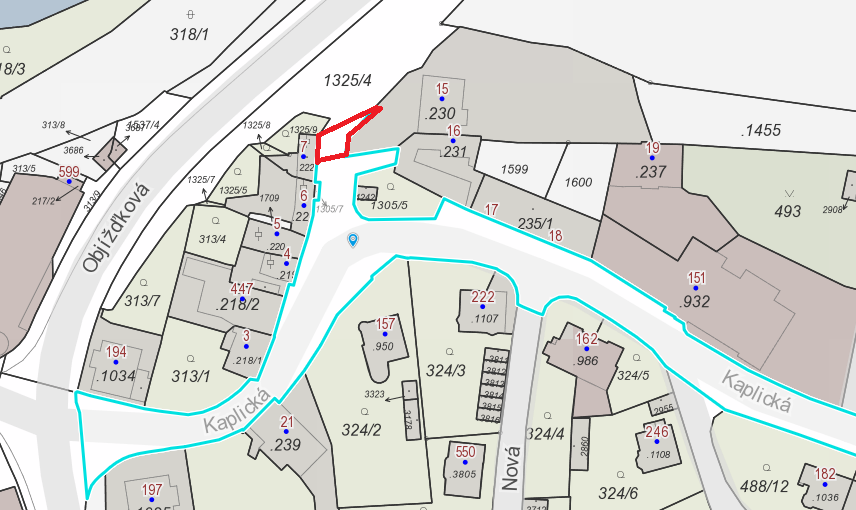 Výřez z PD pro stavební řízení 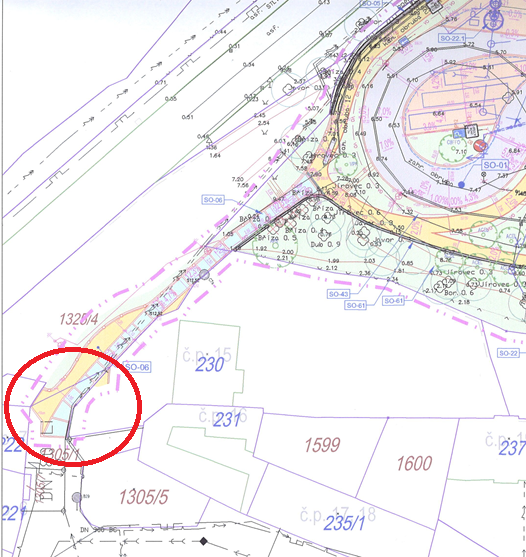 